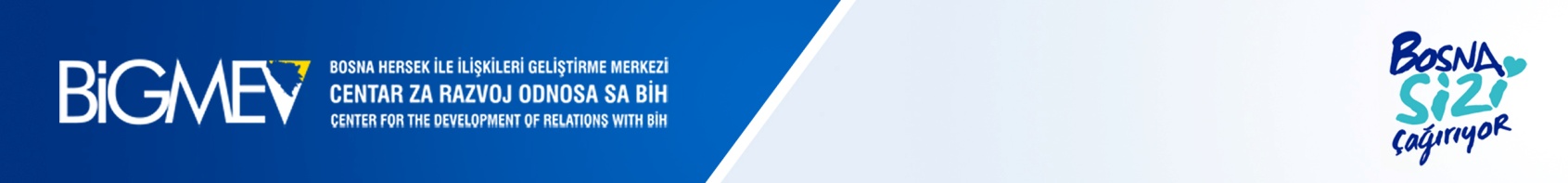 OBRAZAC ZA UČEŠĆE INTERNACIONALNI AGRICULTURE FAIR KONYAStandardni uslovi: Za sve osobe koje izvrše aplikaciju, uključujući i ugovor o turističkom obilasku, znači da prihvataju sve uslove. Prilikom plaćanja u obzir će se uzeti efektivni prodajni kurs Centralne Banke R.Turske. U slučaju nepoštivanja uslova o plaćanju program će biti otkazan. Nakon početka programa, obavezno je poštivanje i turističkog dijela programa. Svi zahtjevi za moguće izmjene uzet će se u obzir u okviru tehičkih uslova. U slučaju potrebe, BIGMEV ima pravo prvobitni hotel zamijeniti njemu sličnim. BIGMEV nije odgovoran za određene nesrećne slučajeve ili kašnjenja koja su direktno vezana za aviokompaniju. Iz jedne firme moguće učešće samo dva predstavnika. Za učešće u programu naplatit će se iznos od 111,15 KM po učesniku (u cjenu uračunat PDV). Navedeni iznos će se uplatiti na dolje navedeni račun. ZA UČEŠĆE NA SAJMU NE MOGU SE PRIJAVITI MALOLJETNE OSOBE KAO NI OSOBE KOJE NISU ZAPOSLENE U KOMPANIJI.Banka:                      TURKISH ZIRAAT BANK BOSNIA D.D. SARAJEVO	Naziv kompanije:   BIGMEV D.O.O.                                                                                                               Adresa:            Nusreta Fazlibegovića 70, Sarajevo, BiHRačun:                      1860001053348050                                                                                                              JIB:             4201638520001POTVRĐUJEM POŠTIVANJE GORE NAVEDENIH USLOVA I MOLIM ZA REGISTRACIJU U PROGRAMPosljednji datum za apliciranje je 23.02.2022. godine. Nakon popunjenih svih polja formular putem mail-a poslati Nadisu Cetinu koji je odgovoran za program.Naziv firme:Oblasti kojima firma djeluje:Datum osnivanja firme:Broj zaposlenih:Adresa:Ime i prezime posjetitelja / zanimanje / Datum rođenja1.1.1.Ime i prezime posjetitelja / zanimanje / Datum rođenja2.2.2.Vrsta sobe (jednokrevetna, dvokrevetna...)DVOKREVETNADVOKREVETNADVOKREVETNATel:Mob:Fax:E-posta:…………………………………………………………… @ …………………………………………………… ,  …………………………………………………………… @ ………………………………………………………………………………………………………………… @ …………………………………………………… ,  …………………………………………………………… @ ………………………………………………………………………………………………………………… @ …………………………………………………… ,  …………………………………………………………… @ ……………………………………………………POSEBNİ UPİTİPosebne želje van programa.ODGOVORNA OSOBAODGOVORNA OSOBADATUMPEČAT - POTPISPOTVRDA BİGMEV-aIMEPREZIMEDATUMPEČAT - POTPISPOTVRDA BİGMEV-a